HILMAR HS AG MECHANICS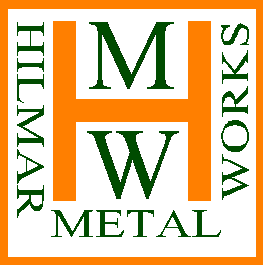 7807 Lander Ave(209) 667-8366GRADE AGREEMENTName:			Quarter (circle one):	1	2	3	4Project:			Due Date (end of Qtr):				To earn an “A” for my shop grade, I will complete the following tasks this quarter:	# of Days	DateTasks/Jobs to Complete	To Complete	CompletedStudent Signature:									Date:			Instructor Approval:							Completion Points:			1.											2.											3.											4.											5.											6.											7.											8.											9.											10.													TOTAL # of DAYS   Quarter Progress Grade:			 / 100End of Quarter:Shop Quarter Grade:			 / 100Shop Bill (Updated to Date)			 / 50Shop Folder:1.	Sketches & Plans2.	Estimate/Bill of Materials3.	Contract4.	Grade Agreement5.	Supporting Materials/Documents6.	Cutting List